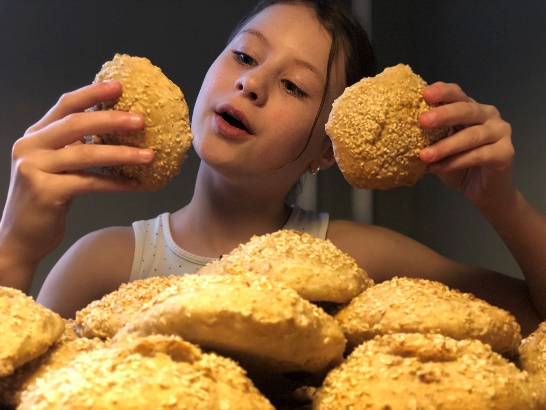 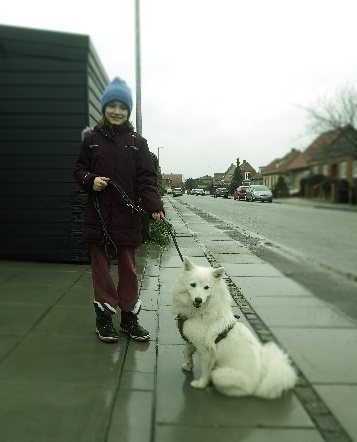 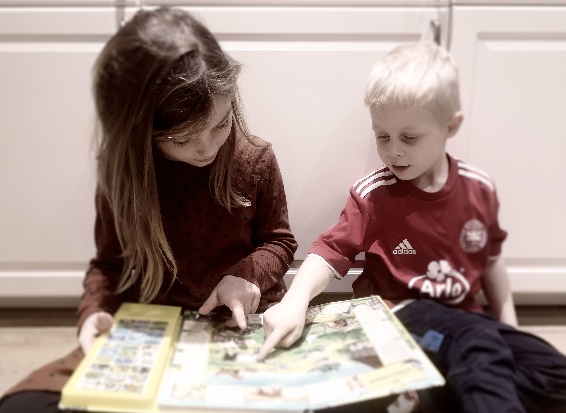 Ramasjang: Gode Gerninger SmitterDanmarks Indsamling / Gode Gerninger 
Kampagne fra den 11. januar - 6. februar 2021Alt det gode, du gør, smitter. DR, Novo Nordisk Fonden og en række samarbejdspartnere inviterer alle landets børn til at gøre gode gerninger op til Danmarks Indsamling 2021. Børnenes gode gerninger bliver vekslet til flotte beløb, der skal give håb for udsatte børn i Syrien.Novo Nordisk Fonden giver 20 kr. til Danmarks Indsamling for hver god gerning.Læs mere om Danmarks Indsamling 2021 på www.danmarksindsamling.dk De 10 kategorier: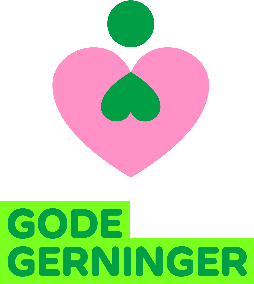 Når I har samlet jeres nogle gode gerninger, så kan I enten udfylde formularen på www.dr.dk/godegerninger selv – og har I rigtig mange, så kan jeres lokale
børnebibliotek også give en hjælpende hånd med indberetningen.gangeIndsaml noget skrald gangeHjælp dyrene i naturen/havengangeHjælp din nabogangeBag en kage til en, du vil glædegangeRing/skriv til dine bedsteforældregangeSend en hilsen til nogen på et plejehjemgangeHjælp nogle nybagte forældregangeGå en tur med en ven/nabo/familiemedlemgangeGør en hemmelig tjeneste for nogengangeLæs en historie højt for et andet barnSkriv gode gerninger du selv har fundet på:Skriv gode gerninger du selv har fundet på:Skriv gode gerninger du selv har fundet på:gangegange